THE EFFECT OF READING ALOUD STRATEGY TO INCREASE STUDENTS’ PRONUNCIATION FOR THE FIRST GRADE OF SENIOR HIGH SCHOOL AL-MANAR MEDANA THESISBY:SUCI ASRI RAMADHANINPM: 171224055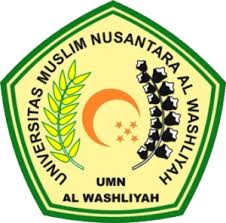 FACULTY OF TEACHER TRAINING AND EDUCATIONUNIVERSITAS MUSLIM NUSANTARA AL WASHLIYAHMEDAN2021THE EFFECT OF READING ALOUD STRATEGY TO INCREASE STUDENTS’ PRONUNCIATION FOR THE FIRST GRADE OF SENIOR HIGH SCHOOL AL-MANAR MEDANA Thesis Submitted to the Department of English Language Education in Partial Fulfillment of the Requirements for the Degree of Sarjana PendidikanbySUCI ASRI RAMADHANINPM: 171224055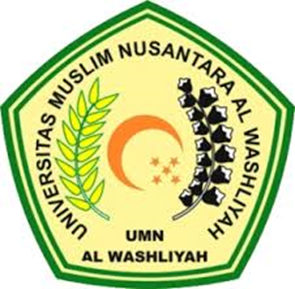 ENGLISH EDUCATION DEPARTEMENTFACULTY OF TEACHER TRAINING AND EDUCATIONUNIVERSITAS MUSLIM NUSANTARA AL WASHLIYAHMEDAN2021